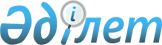 О районном бюджете на 2024-2026 годыРешение Астраханского районного маслихата Акмолинской области от 21 декабря 2023 года № 8С-14-2.
      В соответствии с пунктом 2 статьи 9 Бюджетного кодекса Республики Казахстан, подпунктом 1) пункта 1 статьи 6 Закона Республики Казахстан "О местном государственном управлении и самоуправлении в Республике Казахстан", Астраханский районный маслихат РЕШИЛ:
      1. Утвердить районный бюджет на 2024 – 2026 годы, согласно приложениям 1, 2 и 3 соответственно, в том числе на 2024 год в следующих объемах:
      1) доходы – 5419691,1 тысяч тенге, в том числе:
      налоговые поступления - 1315926,0 тысяч тенге;
      неналоговые поступления – 17608,0 тысяч тенге;
      поступления от продажи основного капитала - 11208,0 тысяч тенге;
      поступления трансфертов – 4074949,1 тысяч тенге;
      2) затраты – 5437619,3 тысяч тенге;
      3) чистое бюджетное кредитование - -2853,6 тысяч тенге, в том числе:
      бюджетные кредиты - 31382,0 тысяч тенге;
      погашение бюджетных кредитов – 34235,6 тысяч тенге;
      4) сальдо по операциям с финансовыми активами - 0,0 тысяч тенге:
      приобретение финансовых активов - 0,0 тысяч тенге;
      поступления от продажи финансовых активов государства - 0,0 тысяч тенге;
      5) дефицит (профицит) бюджета – -15074,6 тысяч тенге;
      6) финансирование дефицита (использование профицита) бюджета – 15074,6 тысяч тенге.
      Сноска. Пункт 1 - в редакции решения Астраханского районного маслихата Акмолинской области от 22.04.2024 № 8С-21-2 (вводится в действие с 01.01.2024)


      2. Учесть, что в объеме районного бюджета на 2024 год предусмотрены бюджетные субвенции, передаваемые из областного бюджета в бюджет района, в сумме 320683 тысяч тенге.
      3. Учесть в составе поступлений районного бюджета на 2024 год целевые трансферты и бюджетные кредиты из республиканского бюджета согласно приложению 4.
      4. Учесть в составе поступлений районного бюджета на 202 год целевые трансферты из областного бюджета согласно приложению 5.
      5. Учесть, что в районном бюджете на 2024 год предусмотрены объемы субвенций, передаваемых из районного бюджета бюджетам сельских округов и бюджету села Каменка, в сумме 255684 тысяч тенге, в том числе:
      Астраханскому сельскому округу 1607 тысяч тенге;
      Есильскому сельскому округу 31399 тысяч тенге;
      Жалтырскому сельскому округу 24660 тысяч тенге;
      Колутонскому сельскому округу 30075 тысяч тенге;
      Кызылжарскому сельскому округу 24626 тысяч тенге;
      Николаевскому сельскому округу 23521 тысяч тенге;
      Новочеркасскскому сельскому округу 14130 тысяч тенге;
      Острогорскому сельскому округу 26959 тысяч тенге;
      Первомайскому сельскому округу 22027 тысяч тенге;
      Староколутонскому сельскому округу 20596 тысяч тенге;
      Узункольскому сельскому округу 13932 тысяч тенге;
      селу Каменка 22152 тысяч тенге.
      6. Учесть, что в районном бюджете на 2024 год предусмотрено погашение основного долга по бюджетным кредитам, выделенным для реализации мер социальной поддержки специалистов в сумме 34235,6 тысяч тенге.
      Сноска. Пункт 6 - в редакции решения Астраханского районного маслихата Акмолинской области от 09.04.2024 № 8С-20-2 (вводится в действие с 01.01.2024).


      7. Утвердить резерв местного исполнительного органа района на 2024 год в сумме 26887 тысяч тенге.
      8. Утвердить перечень районных бюджетных программ, не подлежащих секвестру в процессе исполнения районного бюджета на 2024 год, согласно приложению 6.
      9. Настоящее решение вводится в действие с 1 января 2024 года. Районный бюджет на 2024 год
      Сноска. Приложение 1 - в редакции решения Астраханского районного маслихата Акмолинской области от 22.04.2024 № 8С-21-2 (вводится в действие с 01.01.2024). Районный бюджет на 2025 год Районный бюджет на 2026 год Целевые трансферты и бюджетные кредиты из республиканского бюджета на 2024 год
      Сноска. Приложение 4 - в редакции решения Астраханского районного маслихата Акмолинской области от 22.04.2024 № 8С-21-2 (вводится в действие с 01.01.2024). Целевые трансферты из областного бюджета на 2024 год
      Сноска. Приложение 5 - в редакции решения Астраханского районного маслихата Акмолинской области от 09.04.2024 № 8С-20-2 (вводится в действие с 01.01.2024). Перечень районных бюджетных программ, не подлежащих секвестру в процессе исполнения районного бюджета на 2024 год
					© 2012. РГП на ПХВ «Институт законодательства и правовой информации Республики Казахстан» Министерства юстиции Республики Казахстан
				
      Председатель Астраханского районного маслихата 

М.Қожахмет
Приложение 1 к решению
Астраханского районного маслихата
от 21 декабря 2023 года
№ 8С-14-2
Категория
Категория
Категория
Категория
Сумма, тысяч тенге
Класс
Класс
Класс
Сумма, тысяч тенге
Подкласс
Подкласс
Сумма, тысяч тенге
Наименование
Сумма, тысяч тенге
I. ДОХОДЫ
5419691,1
1
Налоговые поступления
1315926,0
01
Подоходный налог 
299261,0
1
Корпоративный подоходный налог
289761,0
2
Индивидуальный подоходный налог
9500,0
03
Социальный налог
643250,0
1
Социальный налог
643250,0
04
Налоги на собственность
300100,0
1
Налоги на имущество
300100,0
05
Внутренние налоги на товары, работы и услуги
55940,0
2
Акцизы
4704,0
3
Поступления за использование природных и других ресурсов
40321,0
4
Сборы за ведение предпринимательской и профессиональной деятельности
10915,0
08
Обязательные платежи, взимаемые за совершение юридически значимых действий и (или) выдачу документов уполномоченными на то государственными органами или должностными лицами
17375,0
1
Государственная пошлина
17375,0
2
Неналоговые поступления
17608,0
01
Доходы от государственной собственности
5898,0
5
Доходы от аренды имущества, находящегося в государственной собственности
3265,0
7
Вознаграждения по кредитам, выданным из государственного бюджета
33,0
9
Прочие доходы от государственной собственности
2600,0
03
Поступления денег от проведения государственных закупок, организуемых государственными учреждениями, финансируемыми из государственного бюджета
1600,0
1
Поступления денег от проведения государственных закупок, организуемых государственными учреждениями, финансируемыми из государственного бюджета
1600,0
04
Штрафы, пени, санкции, взыскания, налагаемые государственными учреждениями, финансируемыми из государственного бюджета, а также содержащимися и финансируемыми из бюджета (сметы расходов) Национального Банка Республики Казахстан 
3000,0
1
Штрафы, пени, санкции, взыскания, налагаемые государственными учреждениями, финансируемыми из государственного бюджета, а также содержащимися и финансируемыми из бюджета (сметы расходов) Национального Банка Республики Казахстан, за исключением поступлений от организаций нефтяного сектора, в Фонд компенсации потерпевшим, Фонд поддержки инфраструктуры образования и Специальный государственный фонд
3000,0
06
Прочие неналоговые поступления
7110,0
1
Прочие неналоговые поступления
7110,0
3
Поступления от продажи основного капитала
11208,0
01
Продажа государственного имущества, закрепленного за государственными учреждениями
2208,0
1
Продажа государственного имущества, закрепленного за государственными учреждениями
2208,0
03
Продажа земли и нематериальных активов
9000,0
1
Продажа земли
8000,0
2
Продажа нематериальных активов
1000,0
4
Поступления трансфертов
4074949,1
01
Трансферты из нижестоящих органов государственного управления
1,2
3
Трансферты из бюджетов городов районного значения, сел, поселков, сельских округов
1,2
02
Трансферты из вышестоящих органов государственного управления
4074947,9
2
Трансферты из областного бюджета
4074947,9
Функциональная группа
Функциональная группа
Функциональная группа
Функциональная группа
Сумма, тысяч тенге
Администратор бюджетных программ
Администратор бюджетных программ
Администратор бюджетных программ
Сумма, тысяч тенге
Программа
Программа
Сумма, тысяч тенге
Наименование
II. ЗАТРАТЫ
5437619,3
01
Государственные услуги общего характера
598632,4
112
Аппарат маслихата района (города областного значения)
42335,0
001
Услуги по обеспечению деятельности маслихата района (города областного значения)
42014,0
005
Повышение эффективности деятельности депутатов маслихатов
321,0
122
Аппарат акима района (города областного значения)
182884,0
001
Услуги по обеспечению деятельности акима района (города областного значения)
176470,0
003
Капитальные расходы государственного органа
6000,0
113
Целевые текущие трансферты нижестоящим бюджетам
414,0
458
Отдел жилищно-коммунального хозяйства, пассажирского транспорта и автомобильных дорог района (города областного значения)
287104,4
001
Услуги по реализации государственной политики на местном уровне в области жилищно-коммунального хозяйства, пассажирского транспорта и автомобильных дорог
30016,0
013
Капитальные расходы государственного органа
1000,0
067
Капитальные расходы подведомственных государственных учреждений и организаций
152000,0
113
Целевые текущие трансферты нижестоящим бюджетам
104088,4
459
Отдел экономики и финансов района (города областного значения)
66047,0
001
Услуги по реализации государственной политики в области формирования и развития экономической политики, государственного планирования, исполнения бюджета и управления коммунальной собственностью района (города областного значения)
62572,0
003
Проведение оценки имущества в целях налогообложения
1112,0
010
Приватизация, управление коммунальным имуществом, постприватизационная деятельность и регулирование споров, связанных с этим
2363,0
494
Отдел предпринимательства и промышленности района (города областного значения)
20262,0
001
Услуги по реализации государственной политики на местном уровне в области развития предпринимательства и промышленности
19762,0
003
Капитальные расходы государственного органа 
500,0
02
Оборона
31469,0
122
Аппарат акима района (города областного значения)
31469,0
005
Мероприятия в рамках исполнения всеобщей воинской обязанности
4326,0
006
Предупреждение и ликвидация чрезвычайных ситуаций масштаба района (города областного значения)
8786,0
007
Мероприятия по профилактике и тушению степных пожаров районного (городского) масштаба, а также пожаров в населенных пунктах, в которых не созданы органы государственной противопожарной службы
18357,0
03
Общественный порядок, безопасность, правовая, судебная, уголовно-исполнительная деятельность
7996,0
458
Отдел жилищно-коммунального хозяйства, пассажирского транспорта и автомобильных дорог района (города областного значения)
7996,0
021
Обеспечение безопасности дорожного движения в населенных пунктах
7996,0
06
Социальная помощь и социальное обеспечение
260230,4
451
Отдел занятости и социальных программ района (города областного значения)
260230,4
001
Услуги по реализации государственной политики на местном уровне в области обеспечения занятости и реализации социальных программ для населения
44653,0
004
Оказание социальной помощи на приобретение топлива специалистам здравоохранения, образования, социального обеспечения, культуры, спорта и ветеринарии в сельской местности в соответствии с законодательством Республики Казахстан
44470,0
005
Государственная адресная социальная помощь
26300,0
006
Оказание жилищной помощи
3000,0
007
Социальная помощь отдельным категориям нуждающихся граждан по решениям местных представительных органов
70643,4
010
Материальное обеспечение детей с инвалидностью, воспитывающихся и обучающихся на дому
997,0
011
Оплата услуг по зачислению, выплате и доставке пособий и других социальных выплат
353,0
014
Оказание социальной помощи нуждающимся гражданам на дому
4277,0
017
Обеспечение нуждающихся лиц с инвалидностью протезно-ортопедическими, сурдотехническими и тифлотехническими средствами, специальными средствами передвижения, обязательными гигиеническими средствами, а также предоставление услуг санаторно-курортного лечения, специалиста жестового языка, индивидуальных помощников в соответствии с индивидуальной программой абилитации и реабилитации лица с инвалидностью
47059,0
050
Обеспечение прав и улучшение качества жизни лиц с инвалидностью в Республике Казахстан
18478,0
07
Жилищно-коммунальное хозяйство
2599485,3
458
Отдел жилищно-коммунального хозяйства, пассажирского транспорта и автомобильных дорог района (города областного значения)
128483,3
012
Функционирование системы водоснабжения и водоотведения
3000,0
018
Благоустройство и озеленение населенных пунктов
2400,0
026
Организация эксплуатации тепловых сетей, находящихся в коммунальной собственности районов (городов областного значения)
113083,3
059
Текущий и капитальный ремонт фасадов, кровли многоквартирных жилых домов, направленных на придание единого архитектурного облика населенному пункту
10000,0
472
Отдел строительства, архитектуры и градостроительства района (города областного значения)
2471002,0
004
Проектирование, развитие и (или) обустройство инженерно-коммуникационной инфраструктуры
132905,0
058
Развитие системы водоснабжения и водоотведения в сельских населенных пунктах
2338097,0
08
Культура, спорт, туризм и информационное пространство
444837,0
456
Отдел внутренней политики района (города областного значения)
69945,0
001
Услуги по реализации государственной политики на местном уровне в области информации, укрепления государственности и формирования социального оптимизма граждан
36058,0
002
Услуги по проведению государственной информационной политики
12682,0
003
Реализация мероприятий в сфере молодежной политики
21205,0
457
Отдел культуры, развития языков, физической культуры и спорта района (города областного значения)
364392,0
001
Услуги по реализации государственной политики на местном уровне в области культуры, развития языков, физической культуры и спорта 
24893,0
003
Поддержка культурно-досуговой работы
161159,0
006
Функционирование районных (городских) библиотек
65530,0
007
Развитие государственного языка и других языков народа Казахстана
15306,0
008
Развитие массового спорта и национальных видов спорта 
67818,0
009
Проведение спортивных соревнований на районном (города областного значения) уровне
11438,0
010
Подготовка и участие членов сборных команд района (города областного значения) по различным видам спорта на областных спортивных соревнованиях
7276,0
014
Капитальные расходы государственного органа
1000,0
032
Капитальные расходы подведомственных государственных учреждений и организаций
9972,0
472
Отдел строительства, архитектуры и градостроительства района (города областного значения)
10500,0
008
Развитие объектов спорта
6000,0
011
Развитие объектов культуры
4500,0
9
Топливно-энергетический комплекс и недропользование
1387,0
472
Отдел строительства, архитектуры и градостроительства района (города областного значения)
1387,0
009
Развитие теплоэнергетической системы
1387,0
10
Сельское, водное, лесное, рыбное хозяйство, особо охраняемые природные территории, охрана окружающей среды и животного мира, земельные отношения
69296,0
459
Отдел экономики и финансов района (города областного значения)
15834,0
099
Реализация мер по оказанию социальной поддержки специалистов
15834,0
462
Отдел сельского хозяйства района (города областного значения)
30902,0
001
Услуги по реализации государственной политики на местном уровне в сфере сельского хозяйства
30402,0
006
Капитальные расходы государственного органа
500,0
463
Отдел земельных отношений района (города областного значения)
22560,0
001
Услуги по реализации государственной политики в области регулирования земельных отношений на территории района (города областного значения)
22560,0
11
Промышленность, архитектурная, градостроительная и строительная деятельность
62195,2
472
Отдел строительства, архитектуры и градостроительства района (города областного значения)
62195,2
001
Услуги по реализации государственной политики в области строительства, архитектуры и градостроительства на местном уровне
27077,0
013
Разработка схем градостроительного развития территории района, генеральных планов городов районного (областного) значения, поселков и иных сельских населенных пунктов
33618,2
015
Капитальные расходы государственного органа 
1500,0
12
Транспорт и коммуникации
100000,0
458
Отдел жилищно-коммунального хозяйства, пассажирского транспорта и автомобильных дорог района (города областного значения)
100000,0
045
Капитальный и средний ремонт автомобильных дорог районного значения и улиц населенных пунктов
100000,0
13
Прочие
776232,0
459
Отдел экономики и финансов района (города областного значения)
26887,0
012
Резерв местного исполнительного органа района (города областного значения) 
26887,0
472
Отдел строительства, архитектуры и градостроительства района (города областного значения)
749345,0
079
Развитие социальной и инженерной инфраструктуры в сельских населенных пунктах в рамках проекта "Ауыл-Ел бесігі"
749345,0
14
Обслуживание долга
7212,0
459
Отдел экономики и финансов района (города областного значения)
7212,0
021
Обслуживание долга местных исполнительных органов по выплате вознаграждений и иных платежей по займам из областного бюджета
7212,0
15
Трансферты
478647,0
459
Отдел экономики и финансов района (города областного значения)
478647,0
006
Возврат неиспользованных (недоиспользованных) целевых трансфертов
1,5
024
Целевые текущие трансферты из нижестоящего бюджета на компенсацию потерь вышестоящего бюджета в связи с изменением законодательства
205610,0
038
Субвенции
255684,0
054
Возврат сумм неиспользованных (недоиспользованных) целевых трансфертов, выделенных из республиканского бюджета за счет целевого трансферта из Национального фонда Республики Казахстан
17351,5
III.Чистое бюджетное кредитование
-2853,6
Бюджетные кредиты
31382,0
10
Сельское, водное, лесное, рыбное хозяйство, особо охраняемые природные территории, охрана окружающей среды и животного мира, земельные отношения
31382,0
459
Отдел экономики и финансов района (города областного значения)
31382,0
018
Бюджетные кредиты для реализации мер социальной поддержки специалистов
31382,0
Погашение бюджетных кредитов
34235,6
5
Погашение бюджетных кредитов
34235,6
01
Погашение бюджетных кредитов
34235,6
1
Погашение бюджетных кредитов, выданных из государственного бюджета
34235,6
IV. Сальдо по операциям с финансовыми активами
0,0
Приобретение финансовых активов
0,0
Поступления от продажи финансовых активов государства
0,0
V. Дефицит (профицит) бюджета
-15074,6
VI. Финансирование дефицита (использование профицита) бюджета
15074,6Приложение 2 к решению
Астраханского районного маслихата
от 21 декабря 2023 года
№ 8С-14-2
Категория
Категория
Категория
Категория
Сумма, тысяч тенге
Класс
Класс
Класс
Сумма, тысяч тенге
Подкласс
Подкласс
Сумма, тысяч тенге
Наименование
Сумма, тысяч тенге
I. ДОХОДЫ
1737316
1
Налоговые поступления
1361069
01
Подоходный налог 
309436
1
Корпоративный подоходный налог
299613
2
Индивидуальный подоходный налог
9823
03
Социальный налог
665523
1
Социальный налог
665523
04
Налоги на собственность
310303
1
Налоги на имущество
310303
05
Внутренние налоги на товары, работы и услуги
57841
2
Акцизы
4864
3
Поступления за использование природных и других ресурсов
41691
4
Сборы за ведение предпринимательской и профессиональной деятельности
11286
08
Обязательные платежи, взимаемые за совершение юридически значимых действий и (или) выдачу документов уполномоченными на то государственными органами или должностными лицами
17966
1
Государственная пошлина
17966
2
Неналоговые поступления
18171
01
Доходы от государственной собственности
6064
5
Доходы от аренды имущества, находящегося в государственной собственности
3376
9
Прочие доходы от государственной собственности
2688
03
Поступления денег от проведения государственных закупок, организуемых государственными учреждениями, финансируемыми из государственного бюджета
1654
1
Поступления денег от проведения государственных закупок, организуемых государственными учреждениями, финансируемыми из государственного бюджета
1654
04
Штрафы, пени, санкции, взыскания, налагаемые государственными учреждениями, финансируемыми из государственного бюджета, а также содержащимися и финансируемыми из бюджета (сметы расходов) Национального Банка Республики Казахстан 
3102
1
Штрафы, пени, санкции, взыскания, налагаемые государственными учреждениями, финансируемыми из государственного бюджета, а также содержащимися и финансируемыми из бюджета (сметы расходов) Национального Банка Республики Казахстан, за исключением поступлений от организаций нефтяного сектора, в Фонд компенсации потерпевшим и Фонд поддержки инфраструктуры образования
3102
06
Прочие неналоговые поступления
7351
1
Прочие неналоговые поступления
7351
3
Поступления от продажи основного капитала
11589
01
Продажа государственного имущества, закрепленного за государственными учреждениями
2283
1
Продажа государственного имущества, закрепленного за государственными учреждениями
2283
03
Продажа земли и нематериальных активов
9306
1
Продажа земли
8272
2
Продажа нематериальных активов
1034,0
4
Поступления трансфертов
346487
02
Трансферты из вышестоящих органов государственного управления
346487
2
Трансферты из областного бюджета
346487
Функциональная группа
Функциональная группа
Функциональная группа
Функциональная группа
Сумма, тысяч тенге
Администратор бюджетных программ
Администратор бюджетных программ
Администратор бюджетных программ
Сумма, тысяч тенге
Программа
Программа
Сумма, тысяч тенге
Наименование
Сумма, тысяч тенге
II. ЗАТРАТЫ
1737316
01
Государственные услуги общего характера
357998
112
Аппарат маслихата района (города областного значения)
42773
001
Услуги по обеспечению деятельности маслихата района (города областного значения)
42430
005
Повышение эффективности деятельности депутатов маслихатов
343
122
Аппарат акима района (города областного значения)
185745
001
Услуги по обеспечению деятельности акима района (города областного значения)
179325
003
Капитальные расходы государственного органа
6420
458
Отдел жилищно-коммунального хозяйства, пассажирского транспорта и автомобильных дорог района (города областного значения)
42044
001
Услуги по реализации государственной политики на местном уровне в области жилищно-коммунального хозяйства, пассажирского транспорта и автомобильных дорог
30274
013
Капитальные расходы государственного органа
1070
067
Капитальные расходы подведомственных государственных учреждений и организаций
10700
459
Отдел экономики и финансов района (города областного значения)
66963
001
Услуги по реализации государственной политики в области формирования и развития экономической политики, государственного планирования, исполнения бюджета и управления коммунальной собственностью района (города областного значения)
63245
003
Проведение оценки имущества в целях налогообложения
1190
010
Приватизация, управление коммунальным имуществом, постприватизационная деятельность и регулирование споров, связанных с этим
2528
494
Отдел предпринимательства и промышленности района (города областного значения)
20473
001
Услуги по реализации государственной политики на местном уровне в области развития предпринимательства и промышленности
19938
003
Капитальные расходы государственного органа 
535
02
Оборона
33672
122
Аппарат акима района (города областного значения)
33672
005
Мероприятия в рамках исполнения всеобщей воинской обязанности
4629
006
Предупреждение и ликвидация чрезвычайных ситуаций масштаба района (города областного значения)
9401
007
Мероприятия по профилактике и тушению степных пожаров районного (городского) масштаба, а также пожаров в населенных пунктах, в которых не созданы органы государственной противопожарной службы
19642
03
Общественный порядок, безопасность, правовая, судебная, уголовно-исполнительная деятельность
8556
458
Отдел жилищно-коммунального хозяйства, пассажирского транспорта и автомобильных дорог района (города областного значения)
8556
021
Обеспечение безопасности дорожного движения в населенных пунктах
8556
06
Социальная помощь и социальное обеспечение
122723
451
Отдел занятости и социальных программ района (города областного значения)
122723
001
Услуги по реализации государственной политики на местном уровне в области обеспечения занятости и реализации социальных программ для населения
44936
005
Государственная адресная социальная помощь
5564
006
Оказание жилищной помощи
3210
007
Социальная помощь отдельным категориям нуждающихся граждан по решениям местных представительных органов
46133
010
Материальное обеспечение детей с инвалидностью, воспитывающихся и обучающихся на дому
1067
011
Оплата услуг по зачислению, выплате и доставке пособий и других социальных выплат
353
014
Оказание социальной помощи нуждающимся гражданам на дому
4277
017
Обеспечение нуждающихся лиц с инвалидностью протезно-ортопедическими, сурдотехническими и тифлотехническими средствами, специальными средствами передвижения, обязательными гигиеническими средствами, а также предоставление услуг санаторно-курортного лечения, специалиста жестового языка, индивидуальных помощников в соответствии с индивидуальной программой абилитации и реабилитации лица с инвалидностью
17183
07
Жилищно-коммунальное хозяйство
77776
458
Отдел жилищно-коммунального хозяйства, пассажирского транспорта и автомобильных дорог района (города областного значения)
77776
018
Благоустройство и озеленение населенных пунктов
2568
026
Организация эксплуатации тепловых сетей, находящихся в коммунальной собственности районов (городов областного значения)
64508
059
Текущий и капитальный ремонт фасадов, кровли многоквартирных жилых домов, направленных на придание единого архитектурного облика населенному пункту
10700
08
Культура, спорт, туризм и информационное пространство
434796
456
Отдел внутренней политики района (города областного значения)
72409
001
Услуги по реализации государственной политики на местном уровне в области информации, укрепления государственности и формирования социального оптимизма граждан
36801
002
Услуги по проведению государственной информационной политики
13570
003
Реализация мероприятий в сфере молодежной политики
22038
457
Отдел культуры, развития языков, физической культуры и спорта района (города областного значения)
362387
001
Услуги по реализации государственной политики на местном уровне в области культуры, развития языков, физической культуры и спорта 
25067
003
Поддержка культурно-досуговой работы
163398
006
Функционирование районных (городских) библиотек
65787
007
Развитие государственного языка и других языков народа Казахстана
15388
008
Развитие массового спорта и национальных видов спорта 
69299
009
Проведение спортивных соревнований на районном (города областного значения) уровне
12239
010
Подготовка и участие членов сборных команд района (города областного значения) по различным видам спорта на областных спортивных соревнованиях
7785
014
Капитальные расходы государственного органа
1070
032
Капитальные расходы подведомственных государственных учреждений и организаций
2354
10
Сельское, водное, лесное, рыбное хозяйство, особо охраняемые природные территории, охрана окружающей среды и животного мира, земельные отношения
70840
459
Отдел экономики и финансов района (города областного значения)
16942
099
Реализация мер по оказанию социальной поддержки специалистов
16942
462
Отдел сельского хозяйства района (города областного значения)
31151
001
Услуги по реализации государственной политики на местном уровне в сфере сельского хозяйства
30616
006
Капитальные расходы государственного органа
535
463
Отдел земельных отношений района (города областного значения)
22747
001
Услуги по реализации государственной политики в области регулирования земельных отношений на территории района (города областного значения)
22747
11
Промышленность, архитектурная, градостроительная и строительная деятельность
39559
472
Отдел строительства, архитектуры и градостроительства района (города областного значения)
39559
001
Услуги по реализации государственной политики в области строительства, архитектуры и градостроительства на местном уровне
28859
013
Разработка схем градостроительного развития территории района, генеральных планов городов районного (областного) значения, поселков и иных сельских населенных пунктов
10700
12
Транспорт и коммуникации
72566
458
Отдел жилищно-коммунального хозяйства, пассажирского транспорта и автомобильных дорог района (города областного значения)
72566
045
Капитальный и средний ремонт автомобильных дорог районного значения и улиц населенных пунктов
72566
13
Прочие
27800
459
Отдел экономики и финансов района (города областного значения)
27800
012
Резерв местного исполнительного органа района (города областного значения) 
27800
14
Обслуживание долга
7179
459
Отдел экономики и финансов района (города областного значения)
7179
021
Обслуживание долга местных исполнительных органов по выплате вознаграждений и иных платежей по займам из областного бюджета
7179
15
Трансферты
483851
459
Отдел экономики и финансов района (города областного значения)
483851
024
Целевые текущие трансферты из нижестоящего бюджета на компенсацию потерь вышестоящего бюджета в связи с изменением законодательства
228010
038
Субвенции
255841
III.Чистое бюджетное кредитование
0
Бюджетные кредиты
0
Погашение бюджетных кредитов
0
IV. Сальдо по операциям с финансовыми активами
0
Приобретение финансовых активов
0
Поступления от продажи финансовых активов государства
0
V. Дефицит (профицит) бюджета
0
VI. Финансирование дефицита (использование профицита) бюджета
0Приложение 3 к решению
Астраханского районного маслихата
от 21 декабря 2023 года
№ 8С-14-2
Категория
Категория
Категория
Категория
Сумма, тысяч тенге
Класс
Класс
Класс
Сумма, тысяч тенге
Подкласс
Подкласс
Сумма, тысяч тенге
Наименование
Сумма, тысяч тенге
I. ДОХОДЫ
1616544
1
Налоговые поступления
1466015
01
Подоходный налог 
333262
1
Корпоративный подоходный налог
322683
2
Индивидуальный подоходный налог
10579
03
Социальный налог
716912
1
Социальный налог
716912
04
Налоги на собственность
334196
1
Налоги на имущество
334196
05
Внутренние налоги на товары, работы и услуги
62296
2
Акцизы
5239
3
Поступления за использование природных и других ресурсов
44902
4
Сборы за ведение предпринимательской и профессиональной деятельности
12155
08
Обязательные платежи, взимаемые за совершение юридически значимых действий и (или) выдачу документов уполномоченными на то государственными органами или должностными лицами
19349
1
Государственная пошлина
19349
2
Неналоговые поступления
19570
01
Доходы от государственной собственности
6531
5
Доходы от аренды имущества, находящегося в государственной собственности
3636
9
Прочие доходы от государственной собственности
2895
03
Поступления денег от проведения государственных закупок, организуемых государственными учреждениями, финансируемыми из государственного бюджета
1781
1
Поступления денег от проведения государственных закупок, организуемых государственными учреждениями, финансируемыми из государственного бюджета
1781
04
Штрафы, пени, санкции, взыскания, налагаемые государственными учреждениями, финансируемыми из государственного бюджета, а также содержащимися и финансируемыми из бюджета (сметы расходов) Национального Банка Республики Казахстан 
3341
1
Штрафы, пени, санкции, взыскания, налагаемые государственными учреждениями, финансируемыми из государственного бюджета, а также содержащимися и финансируемыми из бюджета (сметы расходов) Национального Банка Республики Казахстан, за исключением поступлений от организаций нефтяного сектора, в Фонд компенсации потерпевшим и Фонд поддержки инфраструктуры образования
3341
06
Прочие неналоговые поступления
7917
1
Прочие неналоговые поступления
7917
3
Поступления от продажи основного капитала
12482
01
Продажа государственного имущества, закрепленного за государственными учреждениями
2459
1
Продажа государственного имущества, закрепленного за государственными учреждениями
2459
03
Продажа земли и нематериальных активов
10023
1
Продажа земли
8909
2
Продажа нематериальных активов
1114
4
Поступления трансфертов
118477
02
Трансферты из вышестоящих органов государственного управления
118477
2
Трансферты из областного бюджета
118477
Функциональная группа
Функциональная группа
Функциональная группа
Функциональная группа
Сумма, тысяч тенге
Администратор бюджетных программ
Администратор бюджетных программ
Администратор бюджетных программ
Сумма, тысяч тенге
Программа
Программа
Сумма, тысяч тенге
Наименование
Сумма, тысяч тенге
II. ЗАТРАТЫ
1616544
01
Государственные услуги общего характера
366751
112
Аппарат маслихата района (города областного значения)
43957
001
Услуги по обеспечению деятельности маслихата района (города областного значения)
43590
005
Повышение эффективности деятельности депутатов маслихатов
367
122
Аппарат акима района (города областного значения)
189414
001
Услуги по обеспечению деятельности акима района (города областного значения)
182544
003
Капитальные расходы государственного органа
6870
458
Отдел жилищно-коммунального хозяйства, пассажирского транспорта и автомобильных дорог района (города областного значения)
43474
001
Услуги по реализации государственной политики на местном уровне в области жилищно-коммунального хозяйства, пассажирского транспорта и автомобильных дорог
30880
013
Капитальные расходы государственного органа
1145
067
Капитальные расходы подведомственных государственных учреждений и организаций
11449
459
Отдел экономики и финансов района (города областного значения)
69026
001
Услуги по реализации государственной политики в области формирования и развития экономической политики, государственного планирования, исполнения бюджета и управления коммунальной собственностью района (города областного значения)
65048
003
Проведение оценки имущества в целях налогообложения
1273
010
Приватизация, управление коммунальным имуществом, постприватизационная деятельность и регулирование споров, связанных с этим
2705
494
Отдел предпринимательства и промышленности района (города областного значения)
20880
001
Услуги по реализации государственной политики на местном уровне в области развития предпринимательства и промышленности
20308
003
Капитальные расходы государственного органа 
572
02
Оборона
36029
122
Аппарат акима района (города областного значения)
36029
005
Мероприятия в рамках исполнения всеобщей воинской обязанности
4953
006
Предупреждение и ликвидация чрезвычайных ситуаций масштаба района (города областного значения)
10059
007
Мероприятия по профилактике и тушению степных пожаров районного (городского) масштаба, а также пожаров в населенных пунктах, в которых не созданы органы государственной противопожарной службы
21017
03
Общественный порядок, безопасность, правовая, судебная, уголовно-исполнительная деятельность
9155
458
Отдел жилищно-коммунального хозяйства, пассажирского транспорта и автомобильных дорог района (города областного значения)
9155
021
Обеспечение безопасности дорожного движения в населенных пунктах
9155
06
Социальная помощь и социальное обеспечение
128881
451
Отдел занятости и социальных программ района (города областного значения)
128881
001
Услуги по реализации государственной политики на местном уровне в области обеспечения занятости и реализации социальных программ для населения
45948
005
Государственная адресная социальная помощь
5953
006
Оказание жилищной помощи
3435
007
Социальная помощь отдельным категориям нуждающихся граждан по решениям местных представительных органов
49362
010
Материальное обеспечение детей с инвалидностью, воспитывающихся и обучающихся на дому
1141
011
Оплата услуг по зачислению, выплате и доставке пособий и других социальных выплат
378
014
Оказание социальной помощи нуждающимся гражданам на дому
4278
017
Обеспечение нуждающихся лиц с инвалидностью протезно-ортопедическими, сурдотехническими и тифлотехническими средствами, специальными средствами передвижения, обязательными гигиеническими средствами, а также предоставление услуг санаторно-курортного лечения, специалиста жестового языка, индивидуальных помощников в соответствии с индивидуальной программой абилитации и реабилитации лица с инвалидностью
18386
07
Жилищно-коммунальное хозяйство
152144
458
Отдел жилищно-коммунального хозяйства, пассажирского транспорта и автомобильных дорог района (города областного значения)
152144
018
Благоустройство и озеленение населенных пунктов
41671
026
Организация эксплуатации тепловых сетей, находящихся в коммунальной собственности районов (городов областного значения)
99024
059
Текущий и капитальный ремонт фасадов, кровли многоквартирных жилых домов, направленных на придание единого архитектурного облика населенному пункту
11449
08
Культура, спорт, туризм и информационное пространство
444918
456
Отдел внутренней политики района (города областного значения)
75470
001
Услуги по реализации государственной политики на местном уровне в области информации, укрепления государственности и формирования социального оптимизма граждан
38021
002
Услуги по проведению государственной информационной политики
14520
003
Реализация мероприятий в сфере молодежной политики
22929
457
Отдел культуры, развития языков, физической культуры и спорта района (города областного значения)
369448
001
Услуги по реализации государственной политики на местном уровне в области культуры, развития языков, физической культуры и спорта 
25508
003
Поддержка культурно-досуговой работы
166229
006
Функционирование районных (городских) библиотек
66062
007
Развитие государственного языка и других языков народа Казахстана
15476
008
Развитие массового спорта и национальных видов спорта 
71084
009
Проведение спортивных соревнований на районном (города областного значения) уровне
13095
010
Подготовка и участие членов сборных команд района (города областного значения) по различным видам спорта на областных спортивных соревнованиях
8330
014
Капитальные расходы государственного органа
1145
032
Капитальные расходы подведомственных государственных учреждений и организаций
2519
10
Сельское, водное, лесное, рыбное хозяйство, особо охраняемые природные территории, охрана окружающей среды и животного мира, земельные отношения
72933
459
Отдел экономики и финансов района (города областного значения)
18128
099
Реализация мер по оказанию социальной поддержки специалистов
18128
462
Отдел сельского хозяйства района (города областного значения)
31574
001
Услуги по реализации государственной политики на местном уровне в сфере сельского хозяйства
31002
006
Капитальные расходы государственного органа
572
463
Отдел земельных отношений района (города областного значения)
23231
001
Услуги по реализации государственной политики в области регулирования земельных отношений на территории района (города областного значения)
23231
11
Промышленность, архитектурная, градостроительная и строительная деятельность
41010
472
Отдел строительства, архитектуры и градостроительства района (города областного значения)
41010
001
Услуги по реализации государственной политики в области строительства, архитектуры и градостроительства на местном уровне
27844
013
Разработка схем градостроительного развития территории района, генеральных планов городов районного (областного) значения, поселков и иных сельских населенных пунктов
11449
015
Капитальные расходы государственного органа 
1717
12
Транспорт и коммуникации
77437
458
Отдел жилищно-коммунального хозяйства, пассажирского транспорта и автомобильных дорог района (города областного значения)
77437
045
Капитальный и средний ремонт автомобильных дорог районного значения и улиц населенных пунктов
77437
13
Прочие
29960
459
Отдел экономики и финансов района (города областного значения)
29960
012
Резерв местного исполнительного органа района (города областного значения) 
29960
14
Обслуживание долга
7179
459
Отдел экономики и финансов района (города областного значения)
7179
021
Обслуживание долга местных исполнительных органов по выплате вознаграждений и иных платежей по займам из областного бюджета
7179
15
Трансферты
250147
459
Отдел экономики и финансов района (города областного значения)
250147
038
Субвенции
250147
III.Чистое бюджетное кредитование
0
Бюджетные кредиты
0
Погашение бюджетных кредитов
0
IV. Сальдо по операциям с финансовыми активами
0
Приобретение финансовых активов
0
Поступления от продажи финансовых активов государства
0
V. Дефицит (профицит) бюджета
0
VI. Финансирование дефицита (использование профицита) бюджета
0Приложение 4 к решению
Астраханского районного маслихата
от 21 декабря 2023 года
№ 8С-14-2
Наименование
Сумма, тысяч тенге
ВСЕГО
3208518
Целевые текущие трансферты
19675
в том числе
Отдел экономики и финансов района (города областного значения)
На повышение заработной платы отдельных категорий гражданских служащих, работников организаций, содержащихся за счет средств государственного бюджета, работников казенных предприятий 
1197
Отдел занятости и социальных программ района (города областного значения) 
На обеспечение прав и улучшение качества жизни лиц с инвалидностью в Республике Казахстан
увеличение норм обеспечения лиц с инвалидностью обязательными гигиеническими средствами (подгузники)
17651
санаторно-курортное лечение детям с ментальными нарушениями
827
Целевые трансферты на развитие
3157461
в том числе
Отдел строительства, архитектуры и градостроительства района (города областного значения)
Развитие системы водоснабжения и водоотведения в сельских населенных пунктах
строительство водопроводных сетей в селе Жамбыл Астраханского района Акмолиснкой области
387743
строительство водопроводных сетей в селе Камышенка Астраханского района Акмолинской области
1185053
реконструкция водопроводных сетей в с. Жарсуат ГКП на ПВХ "Комхоз" при акимате Астраханского района, Акмолинской области
703533
Строительство инженерно-коммуникационной инфраструктуры к 45-ти квартирным жилым домом в селе Астраханка, Астраханского района, Акмолинской области (1,2 позиции)
131787
Развитие социальной и инженерной инфраструктуры в сельских населенных пунктах в рамках проекта "Ауыл-Ел бесігі"
Строительство Дома культуры со спортивным сооружением в селе Новочеркасское Астраханского района, Акмолинской области
749345
Бюджетные кредиты 
31382
Отдел экономики и финансов района (города областного значения)
Бюджетные кредиты для реализации мер социальной поддержки специалистов
31382Приложение 5 к решению
Астраханского районного маслихата
от 21 декабря 2023 года
№ 8С-14-2
Наименование
Сумма, тысяч тенге
ВСЕГО
577128,9
Целевые текущие трансферты
536360,9
в том числе
Отдел занятости и социальных программ района (города областного значения) 
На социальное обеспечение лиц с инвалидностью
31000,0
На приобретение топлива и оплату коммунальных услуг для педагогов, проживающих в сельской местности
44470,0
На выплату государственной адресной социальной помощи 
21100,0
На социальную помощь отдельным категориям граждан
на единовременную социальную помощь ветеранам Афганской войны к празднованию Дня вывода советских войск из Афганистана
4615,0
на выплату единовременной социальной помощи ветеранам боевых действий на территории других государств
370,0
на выплату единовременной социальной помощи лицам, принимавшим участие в ликвидации последствий катастрофы на Чернобыльской атомной электростанции
461,0
на возмещение затрат на санаторно-курортное лечение ветеранам боевых действий на территории других государств
1071,0
Отдел культуры, развития языков, физической культуры и спорта района (города областного значения)
На ремонт объектов культуры 
разработка проектно-сметной документации и государственной экспертизы на капитальный ремонт Острогорского сельского клуба в селе Новый Колутон Астраханского района
7772,0
Отдел жилищно-коммунального хозяйства, пассажирского транспорта и автомобильных дорог района (города областного значения) 
На развитие жилищно-коммунального хозяйства
на завершение отопительного сезона 2023-2024 годов теплоснабжающим предприятиям (приобретение угля)
6795,0
текущий ремонт теплотрасс ГКП на ПХВ "Комхоз" при акимате Астраханского района
39000,3
текущий ремонт прилегающей территории к средней школе и акимата в с. Старый Колутон Астраханского района
24291,4
На укрепление материально-технической базы в сфере жилищно-коммунального хозяйства
на укрепление материально-технической базы ГКП на ПХВ "Комхоз"
152000,0
На разработку проектно-сметной документации и ремонт автомобильных дорог
средний ремонт улично-дорожной сети села Новый Колутон Астраханского района
79797,0
средний ремонт подъездной дороги КС-AS-14 к селу Оксановка протяженностью 12,5 км
100000,0
Отдел строительства, архитектуры и градостроительства района (города областного значения)
На разработку схем развития и застройки, инвентаризацию инженерных сетей
инвентаризация надземных и подземных коммуникаций в селе Астраханка
23618,2
Целевые трансферты на развитие
40768,0
в том числе
Отдел строительства, архитектуры и градостроительства района (города областного значения)
Развитие системы водоснабжения и водоотведения в сельских населенных пунктах
реконструкция системы водоснабжения в селе Астраханка, Астраханского района, Акмолинской области (7 очередь)
40768,0Приложение 6 к решению
Астраханского районного маслихата
от 21 декабря 2023 года
№ 8С-14-2
Наименование
Здравоохранение
Организация в экстренных случаях доставки тяжелобольных людей до ближайшей организации здравоохранения, оказывающей врачебную помощь